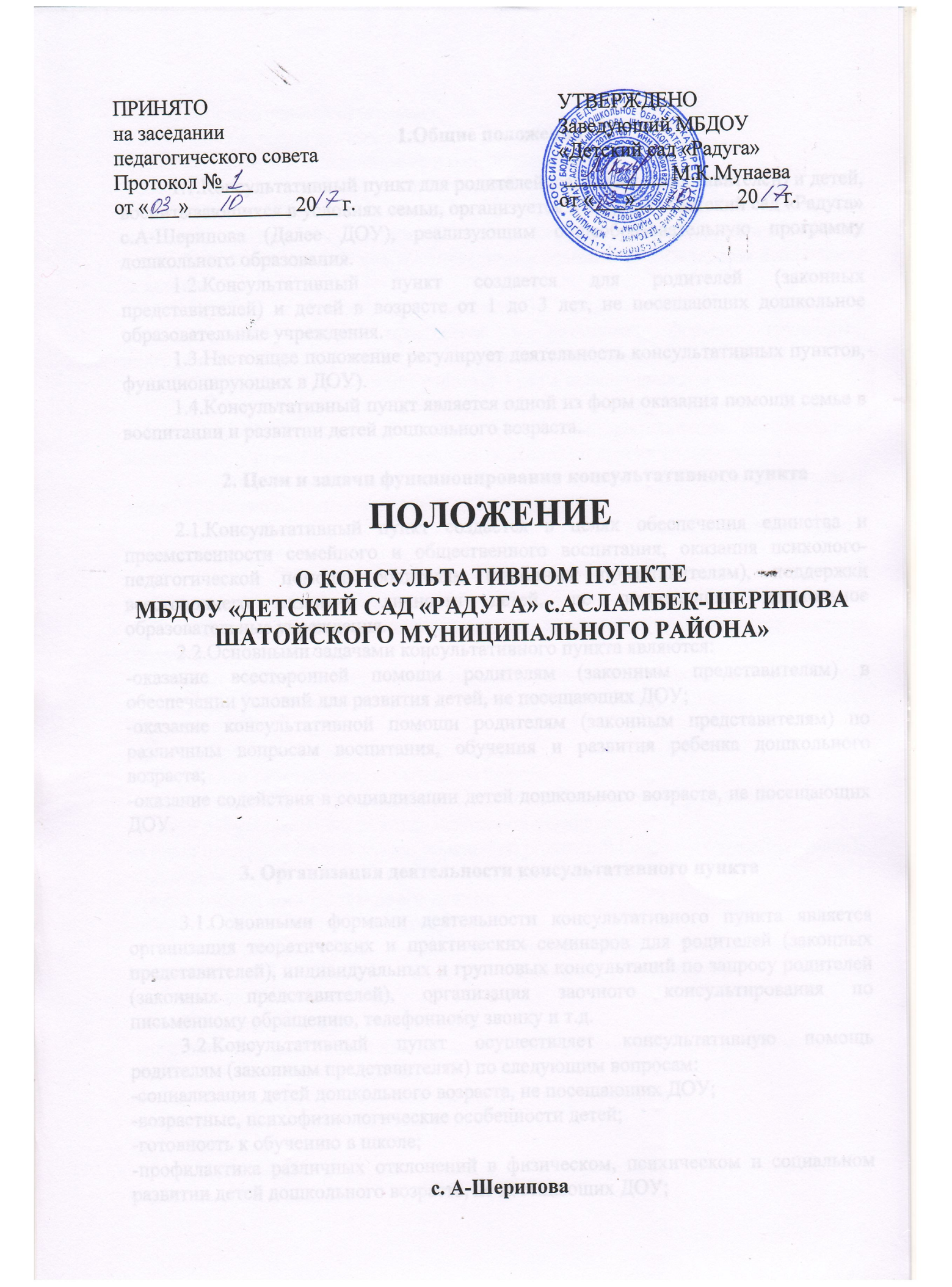 1.Общие положения1.1.Консультативный пункт для родителей (законных представителей) и детей, воспитывающихся в условиях семьи, организуется в МБДОУ «Детский сад «Радуга» с.А-Шерипова (Далее ДОУ), реализующим общеобразовательную программу дошкольного образования.1.2.Консультативный пункт создается для родителей (законных представителей) и детей в возрасте от 1 до 3 лет, не посещающих дошкольное образовательные учреждения.1.3.Настоящее положение регулирует деятельность консультативных пунктов, функционирующих в ДОУ).1.4.Консультативный пункт является одной из форм оказания помощи семье в воспитании и развитии детей дошкольного возраста.2. Цели и задачи функционирования консультативного пункта2.1.Консультативный пункт создается в целях обеспечения единства и преемственности семейного и общественного воспитания, оказания психолого-педагогической помощи родителям (законным представителям), поддержки всестороннего развития личности детей, не посещающих дошкольное образовательные учреждения.2.2.Основными задачами консультативного пункта являются:-оказание всесторонней помощи родителям (законным представителям) в обеспечении условий для развития детей, не посещающих ДОУ;-оказание консультативной помощи родителям (законным представителям) по различным вопросам воспитания, обучения и развития ребенка дошкольного возраста;-оказание содействия в социализации детей дошкольного возраста, не посещающих ДОУ.3. Организация деятельности консультативного пункта3.1.Основными формами деятельности консультативного пункта является организация теоретических и практических семинаров для родителей (законных представителей), индивидуальных и групповых консультаций по запросу родителей (законных представителей), организация заочного консультирования по письменному обращению, телефонному звонку и т.д.3.2.Консультативный пункт осуществляет консультативную помощь родителям (законным представителям) по следующим вопросам:-социализация детей дошкольного возраста, не посещающих ДОУ;-возрастные, психофизиологические особенности детей;-готовность к обучению в школе;-профилактика различных отклонений в физическом, психическом и социальном развитии детей дошкольного возраста, не посещающих ДОУ;-выбор образовательной программы;-организация игровой деятельности;-создание условий для закаливания и оздоровления детей;-социальная защита детей из различных категорий семей.3.3.В целях оказания помощи семье специалисты консультативного пункта могут проводить работу с детьми с целью получения дополнительной информации в форме беседы, проведения диагностических исследований, организации наблюдения за детьми и др.3.4.Работа с родителями (законными представителями) и детьми в консультативном пункте проводится в различных формах: групповых, подгрупповых, индивидуальных, по письменным обращениям, по телефону.3.5.Консультативный пункт работает 1 раз в неделю дневные часы.3.6.Организация психолого-педагогической помощи родителям (законным представителям) строится на основе интеграции деятельности специалистов: воспитателя, учителя-логопеда, педагога-психолога и других специалистов.Консультирование родителей (законных представителей) может проводиться одним или несколькими специалистами одновременно.Количество специалистов, привлеченных к работе в Консультативном пункте, определяется видом ДОУ, его кадровым составом.3.7.Права, социальные гарантии и льготы педагогов определяются законодательством РФ, трудовым договором.3.8.Для обеспечения деятельности  консультативного пункта ведётся следующая документация:-положение о консультативном пункте по оказанию методической, диагностической и консультативной помощи семьям, воспитывающим детей дошкольного возраста на дому;-приказ об открытии консультативного пункта;-годовой план работы консультативного пункта;-журнал учёта консультаций специалистов образовательного учреждения;-журнал учёта обращений за консультативной помощью;-журнал предварительной записи обращений родителей (законных представителей);-статистический отчёт о работе консультативного пункта;-график работы консультативного пункта;-режим работы консультативного пункта.3.9.Основанием для оказания методической, диагностической и консультативной помощи является заявление родителей  (законных представителей), либо письмо.В письме, заявлении указываются:-наименование организации или должностного лица, которому они адресованы;-изложение существа обращения;-фамилия, имя, отчество родителя (законного представителя);-почтовый адрес, контактный телефон;-дата обращения.3.10.Условия и сроки оказания методической, диагностической и консультативной помощи:-по письменным обращениям ответ направляется в срок до 30 дней со дня поступления обращения, по почте в адрес заявителя или на электронный адрес;-по телефону специалисты учреждения оказывают помощь в момент поступления звонка;-при личном приёме оказание методической, диагностической и консультативной помощи проводится по графику работы консультативного пункта.3.11.Непосредственное руководство консультативным пунктом осуществляется руководителем ДОУ, при котором он создан.